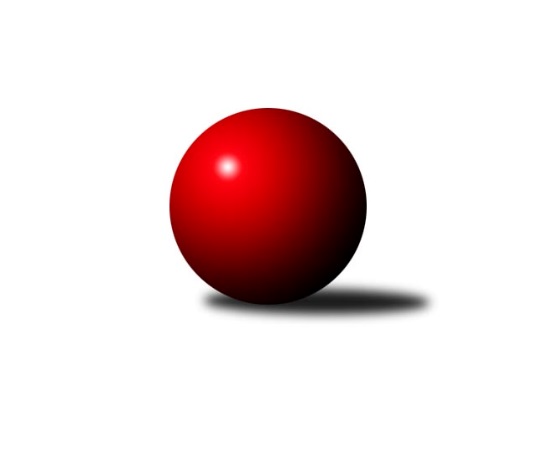 Č.20Ročník 2014/2015	21.3.2015Nejlepšího výkonu v tomto kole: 3368 dosáhlo družstvo: KK Slovan Rosice2. KLM B 2014/2015Výsledky 20. kolaSouhrnný přehled výsledků:TJ Sokol Husovice	- TJ Třebíč	2:6	3266:3324	12.0:12.0	21.3.TJ Horní Benešov ˝A˝	- KK Blansko 	5:3	3186:3161	11.0:13.0	21.3.TJ Rostex Vyškov ˝A˝	- KK Zábřeh	5:3	3272:3264	13.5:10.5	21.3.TJ Spartak Přerov	- TJ Sokol Vracov	2:6	3235:3293	10.0:14.0	21.3.KK Slovan Rosice	- KK PSJ Jihlava	5:3	3368:3363	13.0:11.0	21.3.Sokol Přemyslovice˝A˝	- TJ Opava˝A˝	2:6	3132:3234	10.0:14.0	21.3.Tabulka družstev:	1.	KK PSJ Jihlava	20	16	1	3	122.0 : 38.0 	302.0 : 178.0 	 3398	33	2.	TJ Rostex Vyškov ˝A˝	20	13	2	5	97.0 : 63.0 	279.5 : 200.5 	 3332	28	3.	KK Slovan Rosice	20	13	1	6	98.5 : 61.5 	257.0 : 223.0 	 3314	27	4.	TJ Třebíč	20	12	0	8	91.0 : 69.0 	254.5 : 225.5 	 3349	24	5.	KK Zábřeh	20	11	0	9	81.0 : 79.0 	235.0 : 245.0 	 3304	22	6.	KK Blansko	20	9	1	10	80.0 : 80.0 	228.0 : 252.0 	 3289	19	7.	TJ Sokol Vracov	20	8	2	10	73.5 : 86.5 	226.5 : 253.5 	 3307	18	8.	TJ Sokol Husovice	20	8	0	12	69.5 : 90.5 	237.0 : 243.0 	 3299	16	9.	TJ Opava˝A˝	20	7	2	11	67.0 : 93.0 	234.0 : 246.0 	 3282	16	10.	TJ Horní Benešov ˝A˝	20	7	2	11	66.5 : 93.5 	228.5 : 251.5 	 3260	16	11.	TJ Spartak Přerov	20	5	3	12	64.0 : 96.0 	216.5 : 263.5 	 3289	13	12.	Sokol Přemyslovice˝A˝	20	4	0	16	50.0 : 110.0 	181.5 : 298.5 	 3227	8Podrobné výsledky kola:	 TJ Sokol Husovice	3266	2:6	3324	TJ Třebíč	Miroslav Vejtasa	133 	 136 	 134 	136	539 	 1.5:2.5 	 542 	 134	136 	 141	131	Jiří Mikoláš	Jakub Hnát *1	105 	 128 	 145 	132	510 	 1:3 	 565 	 129	154 	 139	143	Jan Dobeš	Tomaš Žižlavský	155 	 133 	 129 	152	569 	 3:1 	 555 	 142	128 	 124	161	František Caha	Jan Machálek st.	142 	 148 	 151 	117	558 	 2:2 	 570 	 145	147 	 143	135	Petr Dobeš ml.	David Plšek	142 	 129 	 147 	139	557 	 2.5:1.5 	 553 	 142	133 	 140	138	Martin Myška	Jan Machálek ml. ml.	132 	 142 	 133 	126	533 	 2:2 	 539 	 131	134 	 138	136	Václav Rypelrozhodčí: střídání: *1 od 43. hodu Pavel KošťálNejlepší výkon utkání: 570 - Petr Dobeš ml.	 TJ Horní Benešov ˝A˝	3186	5:3	3161	KK Blansko 	Zdeněk Černý *1	108 	 130 	 135 	151	524 	 1:3 	 542 	 110	138 	 153	141	Jakub Flek	Bohuslav Čuba	129 	 162 	 130 	140	561 	 2:2 	 524 	 108	140 	 135	141	Roman Flek	Vladislav Pečinka	119 	 120 	 123 	117	479 	 0:4 	 542 	 133	133 	 148	128	Martin Honc	Vlastimil Skopalík	134 	 132 	 132 	132	530 	 4:0 	 471 	 105	124 	 129	113	Radim Pliska	Miroslav Petřek ml.	130 	 140 	 124 	141	535 	 2:2 	 539 	 145	124 	 136	134	Miroslav Flek	Kamil Kubeša	142 	 128 	 151 	136	557 	 2:2 	 543 	 123	124 	 156	140	Petr Havířrozhodčí: střídání: *1 od 61. hodu Jaromír Hendrych ml.Nejlepší výkon utkání: 561 - Bohuslav Čuba	 TJ Rostex Vyškov ˝A˝	3272	5:3	3264	KK Zábřeh	Jiří Trávníček	147 	 124 	 137 	122	530 	 1:3 	 565 	 135	144 	 147	139	Jiří Flídr	Petr Pevný	133 	 161 	 138 	146	578 	 4:0 	 495 	 126	128 	 120	121	Jan Körner	Luděk Rychlovský	137 	 146 	 150 	161	594 	 3.5:0.5 	 527 	 137	129 	 133	128	Josef Touš	Tomáš Procházka	144 	 140 	 141 	134	559 	 4:0 	 531 	 141	129 	 133	128	Michal Albrecht	Eduard Varga	138 	 113 	 129 	136	516 	 1:3 	 557 	 118	147 	 149	143	Marek Ollinger	Tomáš Vejmola	112 	 133 	 128 	122	495 	 0:4 	 589 	 148	153 	 143	145	Zdeněk Švubrozhodčí: Nejlepší výkon utkání: 594 - Luděk Rychlovský	 TJ Spartak Přerov	3235	2:6	3293	TJ Sokol Vracov	Jakub Pleban	116 	 138 	 146 	122	522 	 1:3 	 574 	 137	161 	 140	136	Pavel Polanský ml. ml.	Marian Hošek	124 	 132 	 131 	137	524 	 1:3 	 568 	 155	143 	 138	132	Petr Polanský	Zdeněk Macháček ml	137 	 120 	 127 	154	538 	 2:2 	 545 	 157	124 	 126	138	Tomáš Kordula	Zdeněk Macháček ml	128 	 133 	 130 	140	531 	 0:4 	 578 	 142	135 	 140	161	František Svoboda	Milan Kanda	174 	 135 	 137 	132	578 	 3:1 	 518 	 141	109 	 124	144	Filip Kordula	Petr Pavelka ml	127 	 128 	 148 	139	542 	 3:1 	 510 	 124	123 	 149	114	Vítěslav Nejedlíkrozhodčí: Nejlepšího výkonu v tomto utkání: 578 kuželek dosáhli: František Svoboda, Milan Kanda	 KK Slovan Rosice	3368	5:3	3363	KK PSJ Jihlava	Dalibor Matyáš	125 	 145 	 149 	136	555 	 1:3 	 568 	 131	146 	 162	129	Jiří Ouhel	Jiří Zemek	129 	 152 	 141 	158	580 	 3:1 	 567 	 139	146 	 128	154	Václav Rychtařík ml.	Adam Palko	138 	 141 	 138 	127	544 	 2:2 	 563 	 136	140 	 151	136	Jiří Partl	Ivo Fabík	135 	 143 	 132 	142	552 	 0:4 	 607 	 149	153 	 146	159	Daniel Braun	Michal Hrdlička	142 	 129 	 147 	135	553 	 4:0 	 485 	 122	111 	 135	117	Miroslav Pleskal	Jiří Axman st.	145 	 162 	 133 	144	584 	 3:1 	 573 	 139	140 	 156	138	Stanislav Partlrozhodčí: Nejlepší výkon utkání: 607 - Daniel Braun	 Sokol Přemyslovice˝A˝	3132	2:6	3234	TJ Opava˝A˝	Jiří Zezulka st.	138 	 140 	 147 	132	557 	 3:1 	 536 	 144	124 	 142	126	Petr Bracek	Milan Zezulka	133 	 127 	 132 	127	519 	 0.5:3.5 	 528 	 135	127 	 134	132	Marek Hynar	Vojtěch Jurníček	107 	 124 	 119 	136	486 	 1:3 	 550 	 132	136 	 150	132	Petr Hendrych	Zdeněk Peč	132 	 112 	 131 	149	524 	 1.5:2.5 	 545 	 128	121 	 147	149	Martin Marek	Radek Grulich	128 	 122 	 120 	129	499 	 1:3 	 540 	 155	143 	 133	109	Milan Vaněk	Eduard Tomek	136 	 138 	 132 	141	547 	 3:1 	 535 	 151	129 	 123	132	Bedřich Pluhařrozhodčí: Nejlepší výkon utkání: 557 - Jiří Zezulka st.Pořadí jednotlivců:	jméno hráče	družstvo	celkem	plné	dorážka	chyby	poměr kuž.	Maximum	1.	Daniel Braun 	KK PSJ Jihlava	592.60	381.2	211.4	0.5	11/11	(624)	2.	Stanislav Partl 	KK PSJ Jihlava	578.31	375.3	203.1	2.1	10/11	(626)	3.	Václav Rychtařík  ml.	KK PSJ Jihlava	570.37	376.0	194.4	2.4	11/11	(626)	4.	Tomáš Procházka 	TJ Rostex Vyškov ˝A˝	570.37	372.5	197.8	2.3	10/11	(596)	5.	Jiří Partl 	KK PSJ Jihlava	569.83	374.5	195.3	2.2	10/11	(607)	6.	Petr Pevný 	TJ Rostex Vyškov ˝A˝	568.93	378.8	190.1	2.1	11/11	(597)	7.	Petr Dobeš  ml.	TJ Třebíč	568.65	372.8	195.9	2.3	10/11	(664)	8.	Tomáš Valík 	KK PSJ Jihlava	566.41	373.9	192.5	2.8	10/11	(629)	9.	Jiří Trávníček 	TJ Rostex Vyškov ˝A˝	566.15	379.4	186.7	3.2	11/11	(602)	10.	Václav Rypel 	TJ Třebíč	565.69	365.0	200.7	1.6	9/11	(624)	11.	František Svoboda 	TJ Sokol Vracov	565.14	369.7	195.5	2.5	10/11	(601)	12.	Luděk Rychlovský 	TJ Rostex Vyškov ˝A˝	564.06	370.8	193.2	1.8	11/11	(603)	13.	Jan Tužil 	TJ Sokol Vracov	563.49	370.3	193.2	2.0	9/11	(593)	14.	Jiří Mikoláš 	TJ Třebíč	562.80	370.1	192.7	1.8	10/11	(607)	15.	Josef Sitta 	KK Zábřeh	562.11	370.1	192.0	3.4	9/11	(622)	16.	Jan Machálek ml.  ml.	TJ Sokol Husovice	561.69	375.0	186.7	3.7	10/11	(605)	17.	Josef Touš 	KK Zábřeh	561.13	369.6	191.5	3.1	11/11	(598)	18.	Jiří Zemek 	KK Slovan Rosice	561.00	370.4	190.6	3.5	11/11	(626)	19.	Milan Kanda 	TJ Spartak Přerov	559.90	363.9	196.0	3.7	9/11	(606)	20.	Jan Dobeš 	TJ Třebíč	558.94	372.3	186.7	3.9	11/11	(610)	21.	Jan Machálek  st.	TJ Sokol Husovice	558.68	371.9	186.8	4.0	8/11	(593)	22.	Petr Bracek 	TJ Opava˝A˝	557.90	370.4	187.5	3.9	11/11	(590)	23.	Tomaš Žižlavský 	TJ Sokol Husovice	557.89	373.2	184.7	3.4	11/11	(604)	24.	Milan Vaněk 	TJ Opava˝A˝	557.56	369.8	187.8	3.8	10/11	(589)	25.	Marek Hynar 	TJ Opava˝A˝	557.25	364.9	192.4	3.5	10/11	(622)	26.	Jiří Axman  st.	KK Slovan Rosice	556.62	364.5	192.1	2.9	9/11	(587)	27.	Zdeněk Švub 	KK Zábřeh	556.06	372.8	183.2	3.1	11/11	(598)	28.	Jakub Pleban 	TJ Spartak Přerov	555.25	374.6	180.7	3.9	8/11	(575)	29.	Miroslav Petřek  ml.	TJ Horní Benešov ˝A˝	555.00	363.5	191.5	3.4	11/11	(591)	30.	Adam Palko 	KK Slovan Rosice	554.80	369.1	185.7	3.0	11/11	(587)	31.	Tomáš Kordula 	TJ Sokol Vracov	554.67	367.4	187.3	3.4	9/11	(578)	32.	Pavel Polanský ml.  ml.	TJ Sokol Vracov	553.79	367.2	186.6	2.9	10/11	(607)	33.	Dalibor Matyáš 	KK Slovan Rosice	553.02	363.5	189.6	2.3	10/11	(613)	34.	David Plšek 	TJ Sokol Husovice	552.95	368.8	184.2	3.8	11/11	(595)	35.	Petr Havíř 	KK Blansko 	552.84	375.2	177.7	3.8	11/11	(604)	36.	Petr Pavelka ml 	TJ Spartak Přerov	552.55	371.2	181.4	3.4	11/11	(599)	37.	Michal Hrdlička 	KK Slovan Rosice	550.72	368.3	182.4	2.7	9/11	(611)	38.	Roman Flek 	KK Blansko 	549.89	361.5	188.4	3.3	11/11	(609)	39.	Ivo Fabík 	KK Slovan Rosice	549.48	362.5	187.0	2.0	10/11	(602)	40.	Petr Polanský 	TJ Sokol Vracov	549.26	363.3	186.0	3.7	10/11	(583)	41.	Kamil Kubeša 	TJ Horní Benešov ˝A˝	548.62	368.3	180.3	3.7	11/11	(590)	42.	Miroslav Vejtasa 	TJ Sokol Husovice	548.05	360.5	187.6	2.3	11/11	(585)	43.	Martin Honc 	KK Blansko 	546.69	359.4	187.3	4.2	11/11	(582)	44.	Milan Zezulka 	Sokol Přemyslovice˝A˝	545.60	367.9	177.7	4.7	10/11	(631)	45.	Eduard Tomek 	Sokol Přemyslovice˝A˝	545.33	363.6	181.7	3.5	11/11	(589)	46.	Jakub Hnát 	TJ Sokol Husovice	544.75	368.8	176.0	4.7	9/11	(589)	47.	Petr Hendrych 	TJ Opava˝A˝	544.41	365.5	178.9	3.2	9/11	(580)	48.	Jiří Flídr 	KK Zábřeh	544.20	362.8	181.4	3.8	11/11	(603)	49.	Jaromír Hendrych ml. 	TJ Horní Benešov ˝A˝	543.91	361.6	182.3	5.5	11/11	(574)	50.	Martin Marek 	TJ Opava˝A˝	543.28	366.9	176.3	3.8	9/11	(596)	51.	Jaroslav Krejčí 	TJ Spartak Přerov	542.49	361.7	180.8	4.5	9/11	(573)	52.	Jakub Flek 	KK Blansko 	542.12	362.2	179.9	4.4	11/11	(596)	53.	Jiří Zezulka st. 	Sokol Přemyslovice˝A˝	541.26	364.7	176.6	4.3	11/11	(592)	54.	Marian Hošek 	TJ Spartak Přerov	540.34	359.0	181.3	2.7	10/11	(587)	55.	Bedřich Pluhař 	TJ Opava˝A˝	539.83	362.5	177.4	4.3	10/11	(580)	56.	Vladislav Pečinka 	TJ Horní Benešov ˝A˝	535.98	365.9	170.1	6.1	11/11	(587)	57.	Eduard Varga 	TJ Rostex Vyškov ˝A˝	535.60	369.7	165.9	5.8	8/11	(566)	58.	Radek Grulich 	Sokol Přemyslovice˝A˝	534.35	363.6	170.8	5.0	10/11	(611)	59.	Filip Kordula 	TJ Sokol Vracov	534.23	357.9	176.3	4.9	11/11	(588)	60.	Jiří Ouhel 	KK PSJ Jihlava	533.37	364.7	168.7	7.3	9/11	(587)	61.	Zdeněk Černý 	TJ Horní Benešov ˝A˝	533.06	362.4	170.6	5.5	11/11	(567)	62.	Jaromír Čapek 	TJ Rostex Vyškov ˝A˝	532.63	356.0	176.6	4.1	8/11	(576)	63.	Vojtěch Jurníček 	Sokol Přemyslovice˝A˝	525.75	360.9	164.9	7.7	10/11	(587)		Robert Pevný 	TJ Třebíč	581.21	381.8	199.4	1.7	7/11	(627)		Martin Procházka 	KK Blansko 	576.49	373.6	202.9	1.5	7/11	(631)		Tomáš Dražil 	KK Zábřeh	568.25	375.8	192.5	4.5	2/11	(578)		Petr Kozák 	TJ Horní Benešov ˝A˝	566.00	379.0	187.0	2.0	2/11	(583)		Zdeněk Macháček ml 	TJ Spartak Přerov	563.22	369.7	193.6	4.7	3/11	(604)		Roman Porubský 	KK Blansko 	559.00	371.7	187.3	3.6	3/11	(627)		Miroslav Ondrouch 	Sokol Přemyslovice˝A˝	559.00	387.0	172.0	8.0	2/11	(560)		Tomáš Sasín 	TJ Sokol Vracov	557.83	378.5	179.3	7.3	3/11	(591)		Marek Ollinger 	KK Zábřeh	555.69	368.3	187.4	3.1	6/11	(602)		Petr Michálek 	KK Blansko 	555.48	369.6	185.8	3.9	7/11	(591)		Michal Albrecht 	KK Zábřeh	554.69	372.3	182.4	2.6	5/11	(590)		Luděk Zeman 	TJ Horní Benešov ˝A˝	554.50	389.0	165.5	9.5	2/11	(565)		Václav Švub 	KK Zábřeh	552.00	363.3	188.7	5.0	3/11	(567)		Petr Vácha 	TJ Spartak Přerov	551.89	361.4	190.4	4.5	6/11	(582)		Jakub Zdražil 	KK PSJ Jihlava	551.88	375.0	176.9	4.1	4/11	(626)		Kamil Bednář 	TJ Rostex Vyškov ˝A˝	551.00	378.0	173.0	4.0	2/11	(583)		Milan Šula 	KK Zábřeh	550.00	376.0	174.0	3.0	1/11	(550)		Zbyněk Černý 	TJ Horní Benešov ˝A˝	548.42	358.8	189.6	2.2	4/11	(577)		Roman Goldemund 	TJ Spartak Přerov	546.06	373.0	173.0	6.2	6/11	(584)		Kamil Nestrojil 	TJ Třebíč	545.72	354.2	191.5	3.3	5/11	(631)		Jiří Michálek 	KK Zábřeh	545.50	367.3	178.2	4.0	3/11	(594)		Vlastimil Skopalík 	TJ Horní Benešov ˝A˝	545.00	369.8	175.3	3.5	1/11	(558)		Tomáš Vejmola 	TJ Rostex Vyškov ˝A˝	544.80	376.0	168.9	7.8	5/11	(593)		František Caha 	TJ Třebíč	543.74	365.0	178.7	3.9	7/11	(590)		Jiří Divila ml. 	TJ Spartak Přerov	543.00	359.0	184.0	2.0	1/11	(543)		Miroslav Flek 	KK Blansko 	541.45	360.7	180.8	3.9	5/11	(577)		Martin Myška 	TJ Třebíč	540.70	367.2	173.5	4.9	5/11	(594)		Vítěslav Nejedlík 	TJ Sokol Vracov	539.67	371.7	168.0	4.7	3/11	(560)		Vladimír Mánek 	TJ Spartak Přerov	538.00	370.7	167.3	3.3	3/11	(560)		Tomáš Válka 	TJ Sokol Husovice	537.00	367.0	170.0	5.0	1/11	(537)		Petr Streubel  st.	KK Slovan Rosice	536.18	364.6	171.6	4.6	7/11	(595)		Mojmír Novotný 	TJ Třebíč	536.00	368.5	167.5	3.0	2/11	(538)		Michal Blažek 	TJ Opava˝A˝	535.00	358.0	177.0	6.0	1/11	(535)		Ladislav Musil 	KK Blansko 	535.00	369.0	166.0	3.0	1/11	(535)		Karel Uhlíř 	TJ Třebíč	535.00	376.0	159.0	3.0	1/11	(535)		Bohuslav Čuba 	TJ Horní Benešov ˝A˝	533.50	346.5	187.0	0.5	1/11	(561)		Petr Rak 	TJ Horní Benešov ˝A˝	533.50	357.5	176.0	2.0	1/11	(540)		Radim Máca 	TJ Sokol Husovice	533.00	353.0	180.0	9.0	1/11	(533)		Josef Matušek 	TJ Opava˝A˝	533.00	356.0	177.0	7.0	2/11	(543)		Jan Sedláček 	Sokol Přemyslovice˝A˝	531.88	365.6	166.3	5.6	5/11	(544)		Pavel Močár 	Sokol Přemyslovice˝A˝	531.75	366.8	165.0	9.8	2/11	(532)		David Janušík 	TJ Spartak Přerov	529.33	358.3	171.0	7.3	3/11	(547)		Zdeněk Grulich 	Sokol Přemyslovice˝A˝	528.00	372.0	156.0	11.0	1/11	(528)		Zdeněk Peč 	Sokol Přemyslovice˝A˝	526.38	359.1	167.3	6.6	6/11	(591)		Petr Dankovič ml. 	TJ Horní Benešov ˝A˝	524.00	362.0	162.0	7.0	3/11	(553)		Michal Rašťák 	TJ Horní Benešov ˝A˝	523.00	367.0	156.0	14.0	1/11	(523)		Vojtěch Venclík 	TJ Spartak Přerov	521.00	353.0	168.0	4.0	1/11	(521)		Martin Kuběna 	TJ Sokol Husovice	516.00	360.0	156.0	3.0	1/11	(516)		Milan Jahn 	TJ Opava˝A˝	515.74	359.6	156.1	6.3	5/11	(557)		Jan Večerka 	TJ Rostex Vyškov ˝A˝	512.00	342.0	170.0	4.0	1/11	(512)		Radim Pešl 	TJ Sokol Vracov	506.50	360.5	146.0	9.5	2/11	(529)		Lukáš Horňák 	KK Zábřeh	504.87	348.8	156.0	8.5	6/11	(550)		Martin Cihlář 	KK Blansko 	501.00	356.0	145.0	13.0	1/11	(501)		Maciej Basista 	TJ Opava˝A˝	501.00	357.0	144.0	10.0	1/11	(501)		Miloslav Krejčí 	TJ Rostex Vyškov ˝A˝	500.00	342.0	158.0	6.0	1/11	(500)		Jan Körner 	KK Zábřeh	495.00	350.0	145.0	7.0	1/11	(495)		Radim Pliska 	KK Blansko 	494.00	338.0	156.0	9.3	3/11	(545)		Miroslav Pleskal 	KK PSJ Jihlava	485.00	345.0	140.0	12.0	1/11	(485)Sportovně technické informace:Starty náhradníků:registrační číslo	jméno a příjmení 	datum startu 	družstvo	číslo startu
Hráči dopsaní na soupisku:registrační číslo	jméno a příjmení 	datum startu 	družstvo	Program dalšího kola:21. kolo28.3.2015	so	10:00	TJ Rostex Vyškov ˝A˝ - TJ Horní Benešov ˝A˝	28.3.2015	so	10:00	TJ Sokol Vracov - Sokol Přemyslovice˝A˝	28.3.2015	so	10:00	TJ Opava˝A˝ - TJ Sokol Husovice	28.3.2015	so	15:00	TJ Třebíč - KK Slovan Rosice	28.3.2015	so	15:30	KK Zábřeh - TJ Spartak Přerov	28.3.2015	so	15:30	KK PSJ Jihlava - KK Blansko 	Nejlepší šestka kola - absolutněNejlepší šestka kola - absolutněNejlepší šestka kola - absolutněNejlepší šestka kola - absolutněNejlepší šestka kola - dle průměru kuželenNejlepší šestka kola - dle průměru kuželenNejlepší šestka kola - dle průměru kuželenNejlepší šestka kola - dle průměru kuželenNejlepší šestka kola - dle průměru kuželenPočetJménoNázev týmuVýkonPočetJménoNázev týmuPrůměr (%)Výkon12xDaniel BraunJihlava60711xDaniel BraunJihlava109.146072xLuděk RychlovskýVyškov A5944xLuděk RychlovskýVyškov A108.765943xZdeněk ŠvubZábřeh5893xZdeněk ŠvubZábřeh107.845892xJiří Axman st.Rosice5847xPetr PevnýVyškov A105.835784xJiří ZemekRosice5802xFrantišek SvobodaVracov105.055783xPetr PevnýVyškov A5784xMilan KandaPřerov105.05578